Dear Church Family and Friends,You may have heard I was appointed to Island Heights UMC in Island Heights, NJ, as of July 1, 2024. That means you will be receiving a new pastor. I know that you will welcome them with open arms and loving hearts. You may ask why the move? In the United Methodist Church, when one agrees to become a pastor, we agree to the Itinerant System of Pastoral Leadership. According to the Resource UMC Website, “When people new to United Methodism hear “Itinerancy” refers specifically to the commitment by pastors to go and serve wherever their bishops send them. “Appointment” is the action taken by bishops. These are different, yet related…Before they are ordained or licensed, clergy in The United Methodist Church agree to serve where their bishop appoints them. Appointments are for one year at a time. For elders and local pastors, particularly, the goal is to match the gifts and graces of the particular Pastor with the ministry needs of a particular congregation. In this “serial leadership” of consecutive pastors – no two are alike – over time, the combination of skills blends to form a broad base of developed ministries. —Adapted from “Chuck Knows Church,” Discipleship Ministries, and the General Board of Higher Education and Ministry website.This call to a change in Pastorate comes as a bit of a surprise; however, I trust the process and trust that God is raising the next Pastor to lead the congregations of MRUMC and LUMC into the next part of the ministry journey serving the hearts of the people and the community. I will be here and be your Pastor until the last day of June. Between now and then, let us continue to focus on spreading God’s love, serving God’s children, and making disciples of Jesus Christ for the transformation of the World. Bob and I will forever be grateful for your love and for making our time together memorable. With much love and grace,Pastor KarenIsaiah 6:8 CEB 8 Then I heard the Lord’s voice saying, “Whom should I send, and who will go for us?” I said, “I’m here; send me.”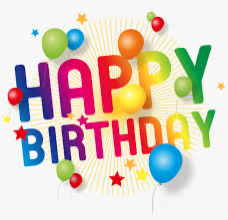 March Birthdays:1 Betty Adams       5 Terrance Gilbert  8 Wendy Smith9 Janice Clark                              12 Ned Johnson                              13 Barbara Golden     20 Shirley Bootsma       20 Christine Benson    24 Nancy Everham            25 Elizabeth Zimbleman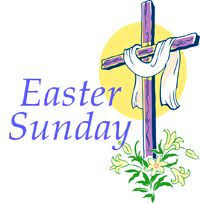 April Birthdays:                                 4 Brian O’Donnell19 Rita Golden                               21 Bonnie Hastings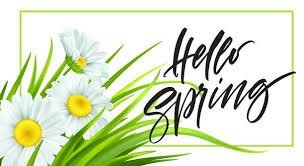 Dates To Remember 2024March 10 – UMCOR SundayMarch 24 - Palm SundayMarch 28 - Holy Thursday       Worship Services - Noon & 7:00PM ( MRUMC )March 29 - Good Friday       Ecumenical Service - 1st Presbyterian Church                   Mt. Holly,  NJ   12:00-3:00 PM                  Worship Service 7PM (MRUMC) March 31 - Easter Sunday      Worship Services: 7AM & 9:30AM (MRUMC)                            11:00AM (LUMC)April 14 - Native American Ministries SundayMay 12 - Ascension Sunday / Festival of the Christian Home / Mother’s DayMay 19 – Pentecost Heritage Sunday May 26- Trinity Sunday /Peace with Justice SundayJune 16 - Father’s DayOct. 6 - World Communion SundayOct. 20– Laity SundayOct. 27- Reformation SundayNov. 3 - All Saints SundayNov. 24 - Christ the King SundayDec. 3 - 1st Sunday in AdventDec. 24 – Christmas EveWorship Services: MRUMC - Noon & 6:30PM LUMC 4:00PMDec. 25 – Christmas Day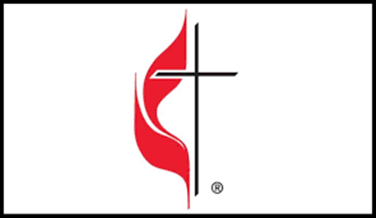 Lent Sermon Series: “Giving It Up”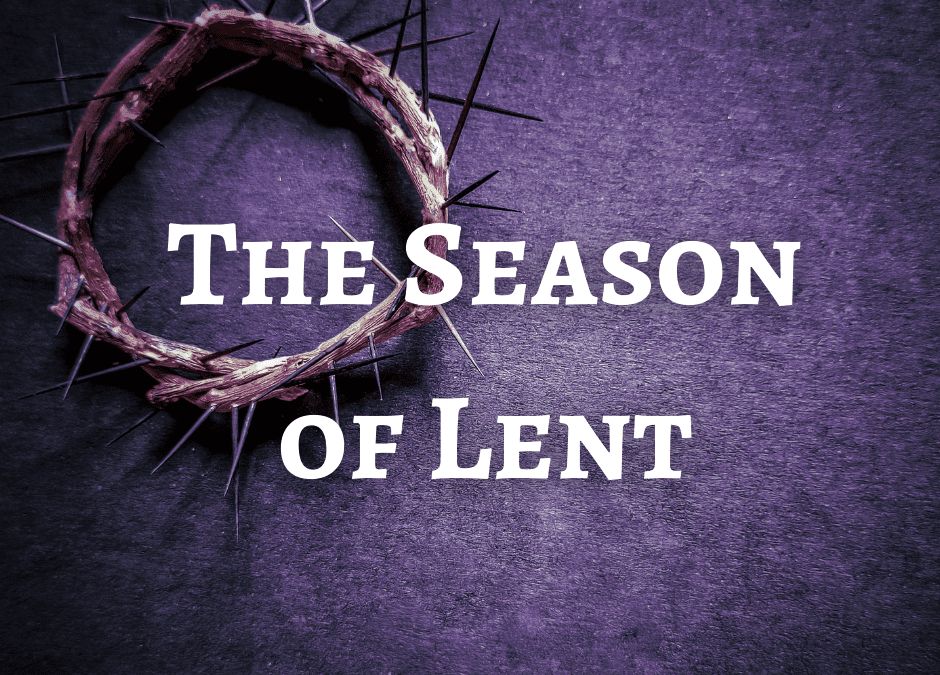 3/3/2024 - “Giving Up Superiority” - John 4:5-423/10/2024 -“Giving Up Enemies”- Luke 19:37-443/17/2024 - “Giving Up Our Lives”  Ezekiel 37:1-14; John 11:1-453/24/2024 – “Giving Up Popularity” (Palm Sunday) Matthew 21:1-113/31/2024 – “Giving Up Death” (Easter Sunday) Acts 10:34-43; John 20:1-18Special Holy Week Opportunities:March 28, 2024 - Holy Thursday Worship Services with Communion12:00 Noon & 7:00PM (MRUMC)March 29, 2024 - Good Friday Ecumenical Good Friday Service - 12:00-3:00PMFirst Presbyterian Church 125 Garden St. Mt. Holly, NJWorship Service 7:00 PM (MRUMC)March 31, 2024 - Easter Sunday Services 7:00 AM - Sunrise Service MRUMC 8:00 AM - Breakfast9:30 AM - Worship Service MRUMC11:00 AM – Worship Service LUMC     (Lite Refreshments to Follow)